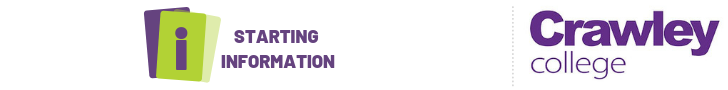 Access to HE Diploma Healthcare ProfessionsWelcome to Crawley College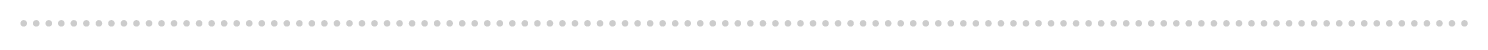 Dear Student Thank you for choosing to study Access to HE Diploma – Healthcare Professions – Level 3   at Crawley College. I am the study programme leader and look forward to working with you over the next year.Further to your starting information, which outlines your start date & time, below is a brief overview regarding coming to college and preparing to study your course. You will start at 9.30am on the first day.The first few days of the course will be for induction and enrolment. This will give you the opportunity to get to know the other students on the course, as well as your lecturers.        Please ensure that on your first day you bring the following:Confirmation of your GCSE results – we cannot enrol you without a copy of results so this is essential. A pen and paper, or laptop with charger If applicable, payment for your course/evidence of benefitsThere are a variety of consent forms to submit to your course leader during induction week.Please feel free to contact me with any questions you may have regarding the above and I will be happy to help. Best wishes, Anna James